Greetings!We would like to invite you to become a collaborator of the 2nd International Conference on Ayurveda, Unani, Siddha and Traditional Medicine (ICAUST-2014) to be held in institute of Indigenous Medicine, University of Colombo, Rajagiriya, Sri Lanka, 16th to 18th, 2014.  We are diligently working on bringing the most knowledgeable researchers from all over the world, as well as leaders in the industry to explore these important topics.  This conference is three full days of technical sessions, webcasting and poster sessions on recent advances on medicinal and herbal product and issues related to our industry, there are also many opportunities for networking and socializing with our colleagues.This would be a wonderful opportunity for your organization to have some visibility in front of an audience who could benefit and value from your Participation at this conference.We invite you to be a partner with us in this event by reserving a commercial stall.   Please let us know if you have any questions, we are happy to find the right fit and level for your organization. You can mail or talk your interest level back.  Best regards,ChairpersonDr. S.D. Hapuarachchi Additional Director Institute of Indigenous Medicine, University of ColomboOrganizing SecretaryDr. P. Kamal PereraInstitute of Indigenous Medicine, University of ColomboAYU-Expo CoordinatorDr. P.R. WaratenneInstitute of Indigenous Medicine, University of ColomboContact: E-mail: icaust2014@gmail.comWeb: http://iim.cmb.ac.lk/icaust2014Office: +94112692385 / Fax: +942697175AYU EXPO 2014Exhibition Stalls 10’ x 10’ stalls for foreigners 1000 USD and Local 30,000 LKR (exhibiters receive 2 complementary conference registrations). Please note that the exhibition will be held on 17 and 18 December 2014 at the Institute of Indigenous Medicine, University of Colombo along with the Conference.The Exhibition Stall contains the following:Burgundy 10’ Back Drape and 3’ side rail drapes at 10′ in length (1) One table; (2) Two Chairs; (3) Identification Sign; (4) 20amp Electrical Outlet (provided by the conference)You are welcome to hand out materials on your table and can display your company materials and signage within the 10′ x 10” space. If you require any further electrical needs or audio visual, please contact us (priorly) directly to make arrangements.Exhibitor Agreement FormBy executing this legally binding agreement, I agree to:Indemnify, defend, and hold harmless the 2nd International Conference onAyurveda, Unani, Siddha and Traditional Medicine (ICAUST-2014 and AYU EXPO ) Organizing committee and host organizations and their agents and employees from any and all such losses, damages, and claims.Pay the stall fee for the 2nd International Conference on or before 1st December 2014. No refunds after December 5, 2014.Printed Organization Name and Signature NameSignature 	DatePlease return this agreement to the below contact person. An invoice for payment will be sent to you.  You can pay by check, credit card, or wire transfer.Payment:Send a dully filled copy of this or self-typed form along with demand draft of applicable stall fee in favor of Director,  Institute of Indigenous Medicine, University of Colombo, Rajagiriya, Sri Lanka, People’s Bank, corporate Banking division, Account number 078100172268458, swift Code: PSBKLKLX.Organization Name:Contact Name:Title:Address:City/State/Zip:Email:Phone:Fax:Web: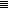 